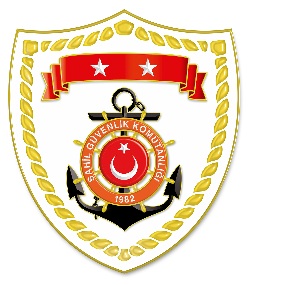 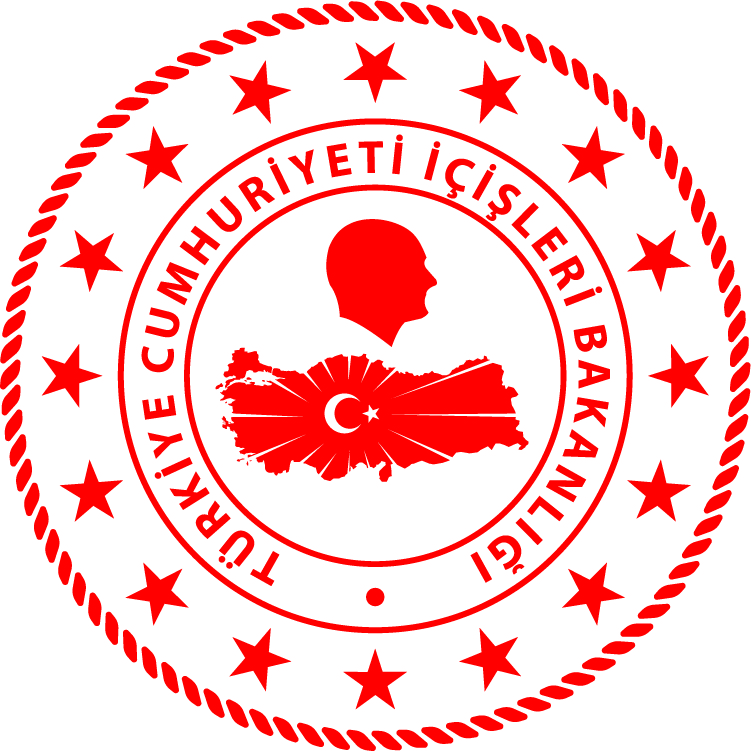 SG Ege Deniz Bölge Komutanlığı S.NoTARİHMEVKİ VE ZAMANOLAYTIBBİ TAHLİYE YAPILAN ŞAHISLARAÇIKLAMA105 Mart 2023BALIKESİR/Ayvalık21.50Yaralanma1Ayvalık açıklarında balıkçı teknesinde yaralanan 1 şahsın tıbbi tahliyesi gerçekleştirilmiştir.